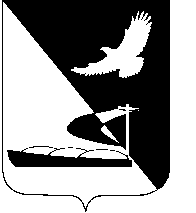 АДМИНИСТРАЦИЯ МУНИЦИПАЛЬНОГО ОБРАЗОВАНИЯ«АХТУБИНСКИЙ РАЙОН»РАСПОРЯЖЕНИЕ13.10.2015                                                                                               686-рО присвоении звания «Лучшеепоселение Ахтубинского района»В соответствии с постановлением администрации МО «Ахтубинский район» от 28.08.2012  №  886 «Об утверждении Положения об организации и проведении конкурса на лучшее поселение Ахтубинского района» и на основании протокола заседания конкурсной комиссии по подготовке и проведению конкурса на лучшее поселение Ахтубинского района                             от 01.10.2015:  											1. Присвоить звание «Лучшее поселение Ахтубинского района»             I место – МО «Поселок Верхний Баскунчак», II место – МО «Село Покровка», III место – МО «Село Болхуны». 2. Финансовому управлению администрации МО «Ахтубинский район» (Кожухина Н.Г.):2.1. Произвести финансирование на поощрение победителей конкурса за счет ассигнований, предусмотренных в бюджете МО «Ахтубинский район» на 2015 год, в сумме 150000 (сто пятьдесят тысяч) рублей по коду бюджетной классификации 300-1403-5201500-540-251:      	МО «Поселок Верхний Баскунчак»            - 70000 рублей 				МО «Село Покровка»          	 		  - 50000 рублей 	 МО «Село Болхуны»        			  - 30000 рублей2.2. Учесть данное распоряжение при подготовке проекта решения Совета МО «Ахтубинский район» «О внесении изменений в решение Совета МО «Ахтубинский район» от 04.12.2014 № 33 «О бюджете муниципального образования «Ахтубинский район» на 2015 год».3. Главам муниципальных образований использовать средства согласно постановлению администрации МО «Ахтубинский район» от 30.08.2012                     № 908 «О порядке предоставления иных межбюджетных трансфертов из бюджета МО «Ахтубинский район» муниципальным образованиям Ахтубинского района на поощрение (награждение) администраций муниципальных образований Ахтубинского района – победителей районного конкурса «На лучшее поселение Ахтубинского района».      	4. Отделу информатизации и компьютерного обслуживания администрации МО «Ахтубинский район» (Короткий В.В.) обеспечить размещение настоящего распоряжения в сети Интернет на официальном сайте администрации МО «Ахтубинский район» в разделе «Документы» подразделе «Документы Администрации» подразделе «Официальные документы».5. Отделу контроля и обработки информации администрации МО «Ахтубинский район» (Свиридова Л.В.) опубликовать настоящее распоряжение в газете «Ахтубинская правда».И.о. главы администрации                                                          Ю.И. Привалова 